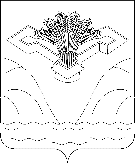 СОБРАНИЕ ПРЕДСТАВИТЕЛЕЙ СЕЛЬСКОГО ПОСЕЛЕНИЯ ТИМОФЕЕВКАМУНИЦИПАЛЬНОГО РАЙОНА СТАВРОПОЛЬСКИЙСАМАРСКОЙ ОБЛАСТИРЕШЕНИЕ30 октября 2020г. 						    		                                          № 14О конкурсе на замещение должности Главы сельского поселения Тимофеевка муниципального района Ставропольский Самарской области.В соответствии с Федеральным законом от 06.10.2003 № 131-ФЗ «Об общих принципах организации местного самоуправления в Российской Федерации», руководствуясь пунктами 2 и 3 статьи 42 Устава сельского поселения Тимофеевка муниципального района Ставропольский Самарской области, Положением о проведении конкурса по отбору кандидатур на должность Главы сельского поселения Тимофеевка муниципального района Ставропольский Самарской области утвержденного Решением Собранием представителей сельского поселения Тимофеевка № 124 от 03 сентября 2015 года, Собрание представителей сельского поселения ТимофеевкаРЕШИЛО:Объявить конкурс по отбору кандидатур на должность Главы сельского поселения Тимофеевка муниципального района Ставропольский Самарской области (далее – конкурс).2. Определить следующий порядок проведения конкурса:2.1. Конкурсные процедуры проводятся с 04.11.2020 года.2.2. Условиями участия кандидатов на должность Главы сельского поселения Тимофеевка муниципального района Ставропольский Самарской области (далее – кандидаты или кандидат) являются:  1) наличие у кандидата гражданства Российской Федерации или гражданства иностранного государства – участника международного договора Российской Федерации, в соответствии с которым иностранный гражданин имеет право быть избранным в органы местного самоуправления;2) владение кандидатом государственным языком Российской Федерации;3) неосуждение кандидата к наказанию, исключающему возможность исполнения должностных обязанностей по муниципальной должности, по приговору суда, вступившему в законную силу;4) наличие у кандидата дееспособности в полном объеме в соответствии с требованиями гражданского законодательства.5) наличие у кандидата высшего образования.2.3. Для участия в конкурсе кандидат должен представить в конкурсную комиссию в установленный пунктом 2.5 настоящего решения срок следующие документы:1) заявление по форме, предусмотренной Положением о проведении конкурса по отбору кандидатур на должность Главы сельского поселения Тимофеевка муниципального района Ставропольский Самарской области, утвержденного решением Собрания Представителей сельского поселения Тимофеевка муниципального района Ставропольский Самарской области от  03 сентября 2015 г. № 124;2) собственноручно заполненную и подписанную анкету по форме, установленной распоряжением Правительства Российской Федерации от 26.05.2005 № 667-р;3) паспорт;4) трудовую книжку (если имеется);5) документ об образовании;6) страховое свидетельство обязательного пенсионного страхования (если имеется);7) свидетельство о постановке физического лица на учет в налоговом органе по месту жительства на территории Российской Федерации;8) документы воинского учета - для граждан, пребывающих в запасе, и лиц, подлежащих призыву на военную службу;9) сведения о доходах за год, предшествующий году участия в конкурсе, об имуществе и обязательствах имущественного характера;10) справка о наличии (отсутствии) судимости и (или) факта уголовного преследования либо о прекращении уголовного преследования;11) другие документы или их копии, характеризующие его профессиональную подготовку, характеристики, награды, рекомендации (представляются по желанию кандидата).2.4. Конкурс проводится по следующему адресу: 445140 с. Тимофеевка Ставропольского района Самарской области ул. Школьная д.54-А.2.5. Прием документов от кандидатов для участия в конкурсе осуществлять с 04.11. 2020 года по 03.12.2020 года по адресу: 445140, Самарская область, село Тимофеевка, улица Школьная , дом 54-А, кабинет № 3 в рабочие дни с понедельника по пятницу с 14:00ч. до 16:00ч., контактный телефон: (8482) 40-40-60. Прием документов производит специалист – Вотинова С.В.2.6. О дате проведения итогового заседания конкурсной комиссии кандидаты, допущенные в соответствии с Положением о проведении конкурса по отбору кандидатур на должность Главы сельского поселения Тимофеевка муниципального района Ставропольский Самарской области, утвержденным решением Собрания представителей сельского поселения Тимофеевка муниципального района Ставропольский Самарской области от 03 сентября 2015 г. № 124 к конкурсу, уведомляются не позднее, чем за 2 дня до проведения указанного заседания.  3. Настоящее Решение подлежит официальному опубликованию в газете «Ставрополь-на-Волге. Официальное опубликование» и на официальном сайте администрации сельского поселения Тимофеевка в сети Интернет  http://timofeevka.stavrsp.ru.Председатель Собрания представителей сельского поселения Тимофеевкамуниципального района Ставропольский	Самарской области							                                   О.В. Фролов